 VACATION BIBLE SCHOOL 2015 REGISTRATION FORM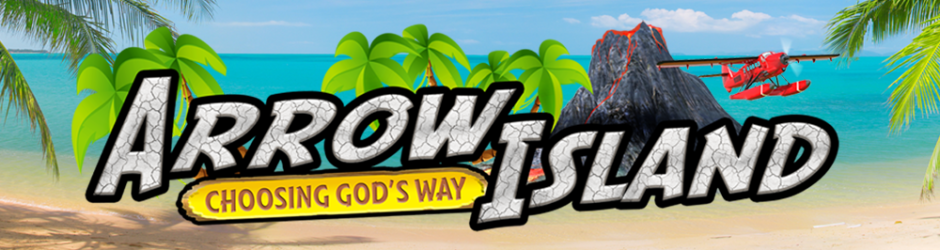 Ages 4-10 		August 3-7	   9am to NoonChrist the King Church - Morgan Hall  IMPORTANT: Registration is limited due to the building size. Don’t delay - reserve your spot by getting your registration form and fee into the Parish Center. (Registration deadline is July 24, 2015).We are always in need of volunteers.   If you are available please indicate it below.Cost: $50 per child   (Checks made payable to: Christ the King Church)Family Last Name:  _______________________ Parent’s First Names:__________________________________(Please Print)Child’s First Name			    Age	     M / F		 Allergies/Medical Concerns		  ____________________________________    _______   ____    ___________________________________________	 ____________________________________    _______  ____    ___________________________________________	 ____________________________________    _______  ____    ___________________________________________	 	  Address:  ______________________________________________________________________________ City:  _____________________________________		Zip Code:  _________________ Email: ______________________________________________________________(Best Contact Number)Phone Number:  ______________________________	 Cell Phone:  _____________________________In case of an Emergency and I cannot be reached at the above number, please call:Name:  ____________________________________________________________________________________________Relationship:  _____________________________	Phone Number:  ______________________________________ I am available to help out at VBS on:   Mon.  –  Tues.  – Wed.  – Thurs.  –  Fri.  (please circle which days)Please send the enclosed Registration Form along with a check for $50 per child to:Christ the King Church, VBS, 200 Windsor Avenue, Haddonfield, NJ 08033 Attn: Mrs. Dolores Mozzillo, DRE